2021“粤贸全球”线上展览会（欧洲站-家庭用品专场）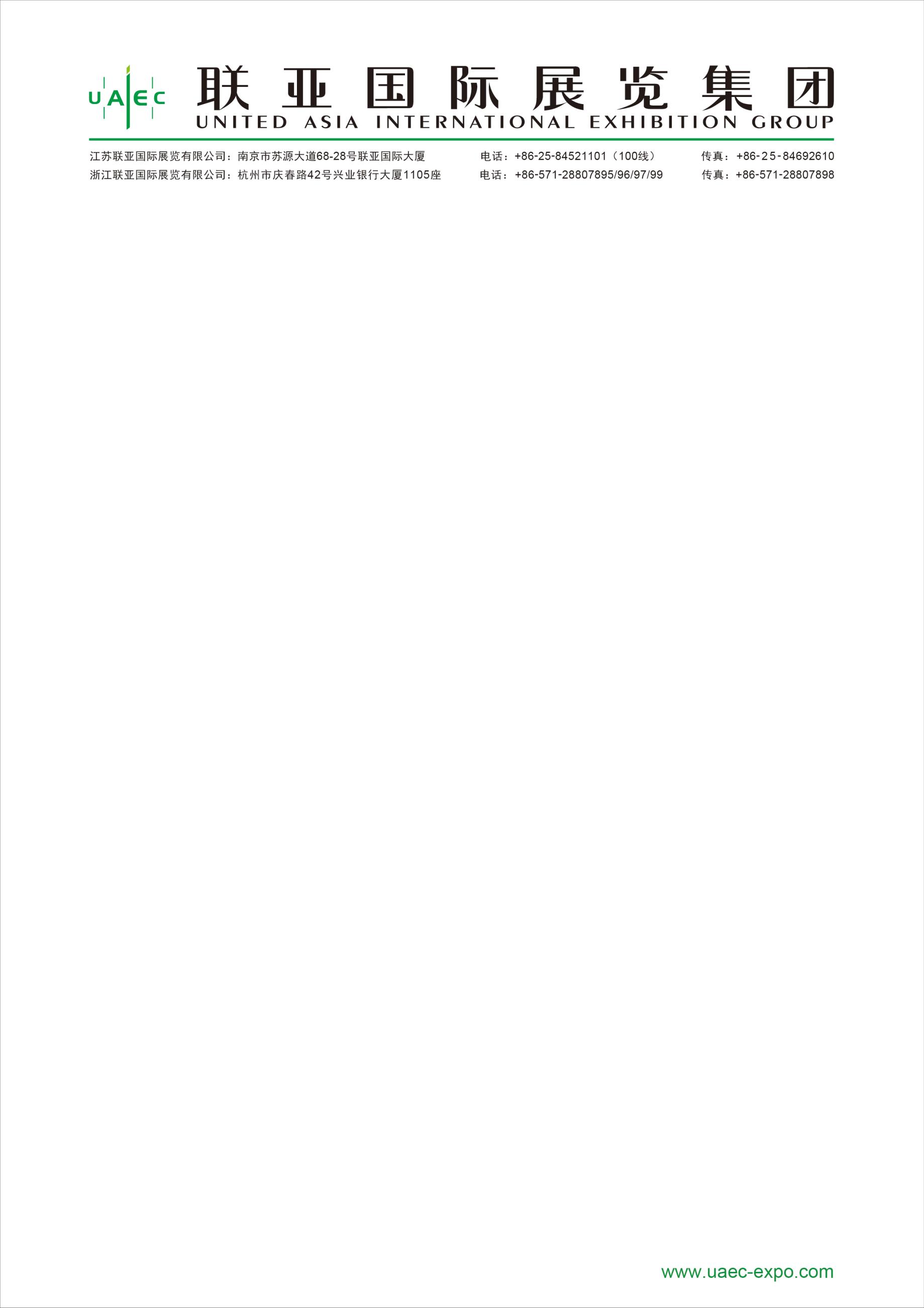 展出时间：专场：2021年11月1-5日+365天7*24小时长年展示展出平台：Matchup Expo线上展览平台展出内容：餐厨家用：厨房用品、餐桌用品、卫生清洁、收纳用具、浴室用品、家具与配件、 母婴用品、日用消费品等家庭装饰：灯具照明、人造花果、油画相框、装饰蜡烛、墙纸、软装饰品、工艺礼品、镜子挂钟、时尚创意、家居改进、五金工具等礼品办公：礼品工艺品、办公用品、箱包、旅游用品、薰香制品、贺卡、玩具、促销用品、珠宝首饰、个人用品等节日派对：圣诞用品、节日派对饰品礼品、宗教饰品、饰品包装、焰火等消费电子：家用电器、电子设备、电脑周边、视频音频、手机周边、移动终端等花园园艺：草坪用品、露营用品、野炊烧烤、园林机械、花园用品、园艺工具等美容运动：美容美发美甲、洗漱清洁、运动器械、运动用品、户外用品等主办单位：广东省商务厅承办单位：江苏联亚国际展览有限公司展会简介：为助力广东外贸企业在疫情防控常态化条件下对接全球各大主要市场的家庭用品行业的采购需求，“联亚国际”整合研发多年的“Matchup Expo”全品类O2O2O国际展会+B2B在线交易平台的优势，充分利用境外办展组展、以及“Matchup Expo”多年积累的买家资源优势，辅以国外专业运营团队定向邀请、精准配对，同时引入视频洽谈、3D、大数据、AI应用场景，采用“联亚国际”倾心打造的“Matchup Expo云专展”，即：“专场洽谈+365天长年展示”的模式，实现5天专场洽谈后，在“Matchup Expo”平台365天7*24小时长年展示。“Matchup Expo云专展”参展权益：Matchup Expo 平台优势：⊕ 多元展示：多元化展示参展企业的公司、产品。⊕ 领先技术：买卖双方智能匹配、双向询盘、无需下载第三方软件的视频会议、即时沟通系统，页面简单流畅，沟通效能高。⊕ 活跃买家：“Matchup Expo”自2017年投入使用，在家庭用品行业已有较高的知名度，平台家庭用品行业采购商活跃用户逾万家。⊕ 扩容买家：通过细分市场和市场为中心的推广和社交媒体账户，利用平台的合作媒体，向更多的采购商提供推广机会。3D说明：“联亚国际”为每家展商提供一个主推产品3维立体展示的机会。具体流程：1、展商10月18日前以快递自付的方式向我司快递1件主推样品；2、3D样品在取样、拍照完成后，以快递到付方式寄回产品；3、我司上传3D产品图。参展费用：据现行政策，享受广东省重点线上展会参展费用80%（上限1万）的补贴，          更多优惠，敬请垂询！报名立送20家精准参展买家！其他2021年推荐线上展会：更多展会信息，欢迎来电垂询或登录网站www.MatchupExpo.com，谢谢！“联亚国际展览集团”简介：“联亚国际”是在中德合作基础上成立的专业展览集团，2001年起正式运作，为“国际展览业协会（UFI）”成员、“国际展览与项目协会（IAEE）”会员，通过ISO9001质量认证、获评AAA资信等级，是公安部授权的因私出入境中介机构；被评选为“会展经济先进单位”、“中国十佳出展机构”、“中国十大影响力会展企业”，是江苏等省市商务厅指定的“服务入围单位”。出国组展：年均组团出展120余项目、涉及20多产业大类、年出访30多国家，是若干知名国际展会在中国的独家代理。境外办展：在南非、巴西、尼日利亚、斯洛文尼亚、印度、塞尔维亚独立办展或举办PBC（Premium Brands China-中国精品展）系列展，承接国内行业协会、中央和地方经贸部门举办的境外展。来华展览：自办来华展包括：“中国国际时尚家居用品展览会ILC”、“中国国际船舶工业博览会CIMPS”等，自主品牌展会不断增多。线上办展：“联亚国际”整合研发多年的Matchup Expo全品类O2O展览平台、B2B在线交易平台的优势，多年举办专业线下展积累的买家资源，签约行业协会的渠道及会员资源，辅以国内外专业运营团队定向邀请、精准配对，同时引入视频洽谈、3D、大数据、AI应用场景，举办“专场洽谈、数字展会、长年展示、O2O展会”等多种线上展览，实现展商与买家数字化解决方案。联系电话：025- 84521101（100 中继线）       传    真：025- 84692610地    址：211102            江苏省南京市苏源大道68-28号联亚国际大厦网    址：http://www.uaec-expo.com        E-mail：info@uaec-expo.com江苏联亚国际展览有限公司 2021年7月24日专场展示专场展示长年推广长年推广贸易洽谈贸易洽谈买卖社交买卖社交产品高清多图✓产品分组✓系统配对✓产品收藏✓产品视频、3D✓产品多图、视频、3D✓人工配对✓公司收藏✓产品详情页✓公司图文、视频、VR、广告位✓双向询盘✓粉丝关注✓公司图文✓三级域名店铺官网及装修✓即时聊天✓好友列表✓直播宣传✓产品详情页富文本编辑✓视频会议✓日程管理✓会议论坛✓买家智能推荐✓意向订单✓数字展厅✓买家搜索✓寄送样品✓买家推荐✓平台线上线下多重推广✓RFQ采购报价✓自主预约✓站内广告✓业务费线上专场洽谈¥12800/企业业务费365天长年展示免费附赠2021 “粤贸全球”线上展览会（非洲站-泛家居专场）9月22-28日2021 “粤贸全球”线上展览会（中东欧站-泛家居专场）10月11-15日2021 “粤贸全球”线上展览会（拉丁美洲站-泛家居专场）11月23-27日2021 “粤贸全球”线上展览会（RCEP站-泛家居专场）12月13-17日